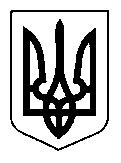                                                      У К Р А Ї Н АЩАСЛИВЦЕВСЬКА  СІЛЬСЬКА  РАДАГЕНІЧЕСЬКОГО  РАЙОНУ  ХЕРСОНСЬКОЇ ОБЛАСТІРІШЕННЯХХХІІ   СЕСІЇ   VІІ  СКЛИКАННЯ від 28.02.2017                                 № 498Про  виділення  коштів КП « МАКС – ІНВЕСТ»Щасливцевської сільської радиНа виконання Програми « Про заходи по боротьбі з виплодом та розповсюдженням комарів та гнусу на території Щасливцевської сільської ради» , керуючись ст.. 99, п.4 Бюджетного кодексу України, ст. 26 Закону України « Про місцеве самоврядування в Україні», сесія Щасливцевської сільської ради ВИРІШИЛА:1.Виділити кошти КП « МАКС – Інвест» Щасливцевської сільської ради на виконання Програми «Про заходи по боротьбі з виплодом та розповсюдженням комарів та гнусу на території Щасливцевської сільської ради» в сумі 100000 грн.2. Контроль за виконанням рішення покласти на постійну  депутатську комісію з питань бюджету та управління комунальною власністю.Сільський голова                                                     В.О. Плохушко